ESTRUTURA DO RELATÓRIO DA AÇÃO DE CURRICULARIZAÇÃO DA EXTENSÃO (ACEx)CAPACONTRA CAPASUMÁRIORESUMO (até 950 palavras)1 INTRODUÇÃODescrição conceitual da temática com justificativa da relevância da ação.Objetivo (s)Todo objetivo deve iniciar com verbo no infinitivo (ex: realizar, desenvolver, orientar, contribuir). 2 FUNDAMENTAÇÃO TEÓRICAAbordagem na revisão de literatura com aprofundamento necessário sobre a temática que será abordada na ação. É o descritivo da fundamentação necessária para o conhecimento dos estudantes para desenvolver a ação (com as devidas citações).3 PLANEJAMENTODescrição Detalhada do Planejamento da Ação – descrição da comunidade que receberá a ACEx, etapas do preparo, metodologia utilizada, materiais a serem produzidos, com cronograma, número de horas utilizadas etc.4 DESENVOLVIMENTODescrição Detalhada do Desenvolvimento  da Ação – etapas percorridas, materiais produzidos, com número de horas utilizadas, registros da Atividade – imagens, depoimento dos participantes da comunidade entre outros.5RESULTADOSDescritivo do público alcançado pela ACEx (fundamental), resultados alcançados diante dos objetivos.6 CONCLUSÃO Descritivo das facilidades e limitações para realização da ACEx. Reflexão do grupo sobre a ACEx realizada.7 AUTOAVALIAÇÃO7.1 Autoavaliação da equipe da ACEx:Observações:_________________________________________________________________________________________________________________________________________________________________________________________________________________________________________________________7.2 Autoavaliação Docente da ACEx (professor orientador preenche antes da entrega final do relatório):Observações:_________________________________________________________________________________________________________________________________________________________________________________________________________________________________________________________REFERÊNCIAS (ficha integralmente preenchida com os descritivos da ACEx, conforme modelo abaixo)Obs. O relatório deve ser postado apenas por 1 membro do grupo que realizou a ACEx, após aprovação do professor responsável pela disciplina/módulo/UC.APÊNDICE I– Ficha da ACEx para preenchimento dos estudantes/equipe. Essa ficha deve ser inserida ao final do relatório.Obs. Todos os itens solicitados acima na ficha devem estar preenchidos.AUTOAVALIAÇÃO DA EQUIPE Atingiu as expectativas8 a 10Precisa melhorar5 a 7 Não atingiu as expectativas1 a 4Todos os membros da equipe participaram ativamente das reuniões, contribuindo para a definição e construção da ACEx desenvolvida.A equipe estimulou a participação dos colegas no planejamento, desenvolvimento e relatório da ACEx.A equipe desenvolveu habilidades de comunicação ao trabalhar com os colegas e em meio  a comunidade/público alvo onde a ACEx foi realizada.A equipe utilizou o tempo de forma produtiva na construção do projeto, planejamento e relatório da ACEx.A ACEx desenvolvida foi definida a partir da demanda identificada por meio de diagnóstico situacional nos locais/comunidade/público alvo .A ACEx articulou os objetivos de aprendizagem do(os) módulo (os)/disciplina (as) à necessidade identificada na comunidade/público alvo.A equipe observou que a ACEx desenvolvida contribuiu para formação acadêmica.Todos da equipe contribuíram com a revisão da literatura (pesquisa) para a construção do projeto e relatório da ACEx.Todos os membros da equipe desenvolveram a ACEx junto à  comunidade/público alvo.Todos os membros da equipe participaram da construção dos resultados diante da ACEx realizada.O docente da disciplina/módulo contribuiu com todo o processo desde a construção até a aplicação da ACEx.Como foi o contato da equipe na aplicação da ACEx com a comunidade/público alvo?AUTOAVALIAÇÃO DOCENTE DA ACExAtingiu as expectativas8 a 10Precisa melhorar5 a 7 Não atingiu as expectativas1 a 4Todos os membros da equipe de estudantes participaram ativamente das reuniões, contribuindo para a definição e construção da ACEx desenvolvida.O docente estimulou a participação dos estudantes no planejamento, desenvolvimento e relatório da ACEx.O docente utilizou o módulo/disciplina de forma produtiva para construção do projeto, planejamento e relatório da ACEx.A ACEx desenvolvida foi definida a partir da demanda identificada por meio de diagnóstico situacional nos locais/comunidade/público alvo .A ACEx articulou os objetivos de aprendizagem do(os) módulo (os)/disciplina (as) à necessidade identificada na comunidade/público alvo.A ACEx desenvolvida contribuiu para a reflexão docente à respeito das contribuições acadêmicas  na comunidade/público alvo.A equipe desenvolveu o ensino com pesquisa para a ACEx.A ACEx resultou em projeto de pesquisa aprovado pelo CEP e desenvolvido.O docente percebeu a mobilidade interinstitucional de estudantes e docentes.O docente corrigiu as etapas do relatório da ACEx durante o semestre.O docente realizou avaliação continuada e feedback em todo o processo de construção da ACEx.O docente acompanhou a realização da ACEx em meio à  comunidade/público alvo.Como foi o contato do docente na aplicação da ACEx com a comunidade/público alvo?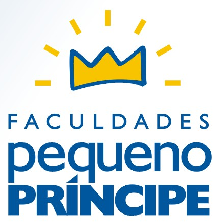 RELATÓRIO DO ESTUDANTE E/OU EQUIPE DE ESTUDANTES QUE REALIZOU A ACExRELATÓRIO DO ESTUDANTE E/OU EQUIPE DE ESTUDANTES QUE REALIZOU A ACExRELATÓRIO DO ESTUDANTE E/OU EQUIPE DE ESTUDANTES QUE REALIZOU A ACExCURSO DE GRADUAÇÃO EM ?????CURSO DE GRADUAÇÃO EM ?????CURSO DE GRADUAÇÃO EM ?????DISCIPLINAS/MÓDULOSS/UCs?????DISCIPLINAS/MÓDULOSS/UCs?????DISCIPLINAS/MÓDULOSS/UCs?????PERÍODO: ANO: SEMESTRE: PROFESSORES: PROFESSORES: PROFESSORES: CARGA HORÁRIA DA(S) DISCIPLINA/MÓDULO/UC (S):???? HORASCARGA HORÁRIA CURRICULARIZAÇÃO EXTENSÃO POR DISCIPLINA/MÓDULO/UC:???? HORASCARGA HORÁRIA DA(S) DISCIPLINA/MÓDULO/UC (S):???? HORASCARGA HORÁRIA CURRICULARIZAÇÃO EXTENSÃO POR DISCIPLINA/MÓDULO/UC:???? HORASCARGA HORÁRIA DA(S) DISCIPLINA/MÓDULO/UC (S):???? HORASCARGA HORÁRIA CURRICULARIZAÇÃO EXTENSÃO POR DISCIPLINA/MÓDULO/UC:???? HORASTÍTULO DA ATIVIDADETÍTULO DA ATIVIDADEIDENTIFICAÇÃO DO GRUPOIDENTIFICAÇÃO DO GRUPOEx: Grupo 1; Grupo AEx: Grupo 1; Grupo ANÚMERO DE DISCENTES ENVOLVIDOSNÚMERO DE DISCENTES ENVOLVIDOSNOME COMPLETO DOS DISCENTE(S) DO GRUPONOME COMPLETO DOS DISCENTE(S) DO GRUPODOCENTES ENVOLVIDOSDOCENTES ENVOLVIDOSMODALIDADE DA ATIVIDADEMODALIDADE DA ATIVIDADECurso (   )Oficina (   )Prestação de Serviço (  ) palestra, grupo temático sala de espera etc.Eventos (   )Curso (   )Oficina (   )Prestação de Serviço (  ) palestra, grupo temático sala de espera etc.Eventos (   )ÁREA(S) DE COMPROMISSO SOCIAL  IDENTIFICADA(S) NA ACExÁREA(S) DE COMPROMISSO SOCIAL  IDENTIFICADA(S) NA ACExComunicação (   )Cultura (   )Direitos Humanos e Justiça (   )Educação (   )Meio Ambiente (   )Saúde (   )Tecnologia e Produção (   )Trabalho (   )Ações de Sustentabilidade Social e Planetária (   ) Comunicação (   )Cultura (   )Direitos Humanos e Justiça (   )Educação (   )Meio Ambiente (   )Saúde (   )Tecnologia e Produção (   )Trabalho (   )Ações de Sustentabilidade Social e Planetária (   ) POLÍTICA(S) IDENTIFICADA (S) NA ACExPOLÍTICA(S) IDENTIFICADA (S) NA ACExEducação Ambiental (   )Educação Étnico-Racial (   )Direitos Humanos (   )Educação Indígena (   )Saúde da Mulher (   )Saúde do Homem (   )Saúde da Criança (   )Saúde do Idoso (   )Saúde das Populações Vulneráveis (   )Inclusão (   )Outra (   ) Qual?Educação Ambiental (   )Educação Étnico-Racial (   )Direitos Humanos (   )Educação Indígena (   )Saúde da Mulher (   )Saúde do Homem (   )Saúde da Criança (   )Saúde do Idoso (   )Saúde das Populações Vulneráveis (   )Inclusão (   )Outra (   ) Qual?LOCAL(COMUNIDADE) ONDE FOI REALIZADA A ACExLOCAL(COMUNIDADE) ONDE FOI REALIZADA A ACExPÚBLICO (COMUNIDADE) ONDE FOI REALIZADA A ACExPÚBLICO (COMUNIDADE) ONDE FOI REALIZADA A ACExMEIOS UTILIZADOS PARA AÇÃO DE EXTENSÃO (CONFORME A MODALIDADE) (Ex: Live, folders, cartilha, vídeo, roda de conversa, seminário, palestra, mostra, oficina entre outros, conforme modalidade).MEIOS UTILIZADOS PARA AÇÃO DE EXTENSÃO (CONFORME A MODALIDADE) (Ex: Live, folders, cartilha, vídeo, roda de conversa, seminário, palestra, mostra, oficina entre outros, conforme modalidade).NÚMERO DE PESSOAS DA COMUNIDADE EXTERNA ALCANÇADAS PELA AÇÃONÚMERO DE PESSOAS DA COMUNIDADE EXTERNA ALCANÇADAS PELA AÇÃO